MATEMATIKASREDA, 25. 3. 2020Poglej si, kako sem rešila ta matematični problem.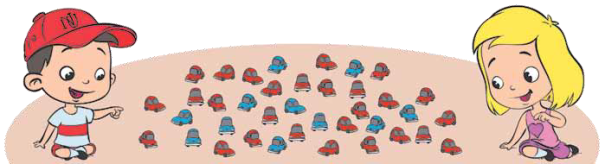 Rdečih avtomobilčkov je 27 modrih pa 11. Koliko je vseh avtomobilčkov skupaj?PRIKAŽEMO LAHKO TUDI TAKO:RAČUN: 27 + 11=27 + 10 + 1 = 37 + 1 = 38ODGOVOR: Vseh avtomobilčkov je 38. RAZLAGA: Kako sem računala?27 + 11 = 27 + 10 + 1 = 37 + 1= 38najprej sem v mislih drugi seštevanec razdelila na desetice in enice 10 + 1prepisala se prvi seštevanec 27 in še 10 + 1računala sem po vrsti in sproti prepisovala naprej 27 + 10 + 1 = 38 + 1 =  (ne pozabi prepisati še +1)Prepiši v zvezek in reši račune.SEŠTEVANJE DO 10052 + 24 = 52 + 20 + 4 = 72 + 4 =___16 + 42 = 16 + 40 + 2 =__+__ =___63 + 35 = __ + __ + __ = __+__ =  ___28 + 51= __ + __ + __ = __+___ = ____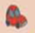 XXXXXXXXXXXXXXXXXXXXXXXXXXX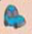 XXXXXXXXXXXXXXXXXXXXXXXXXXXXXXXXXXXXXXXXXXXXXXXXX52 + 40 =16 + 40 = 63 + 30 =28 + 50 =72 + 4 =56 + 2 =93 + 5 =78 + 1 = 